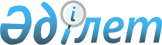 Басым ауыл шаруашылығы дақылдардың тізбесін және басым дақылдар өндіруді субсидиялау арқылы жанар-жағармай материалдары мен көктемгi егiс және егiн жинау жұмыстарын жүргiзуге қажеттi басқа да тауарлық-материалдық құндылықтардың құнын және ауылшаруашылық дақылдарын қорғалған топырақта өңдеп өсіру шығындарының құнын арзандатуға арналған субсидиялар нормаларын (1 гектарға) белгілеу туралы
					
			Күшін жойған
			
			
		
					Батыс Қазақстан облысы әкімінің 2014 жылғы 29 шілдедегі № 200 қаулысы. Батыс Қазақстан облысы Әділет департаментінде 2014 жылғы 7 тамызда № 3603 болып тіркелді. Күші жойылды - Батыс Қазақстан облысы әкімдігінің 2015 жылғы 8 шілдедегі № 170 қаулысымен      Ескерту. Күші жойылды - Батыс Қазақстан облысы әкімдігінің 08.07.2015 № 170 қаулысымен (алғашқы ресми жарияланған күнінен бастап қолданысқа енгізіледі).      «Қазақстан Республикасындағы жергілікті мемлекеттік басқару және өзін-өзі басқару туралы» 2001 жылғы 23 қаңтардағы Қазақстан Республикасының Заңын басшылыққа ала отырып, «Басым дақылдар өндiрудi субсидиялау арқылы өсiмдiк шаруашылығы өнiмiнiң шығымдылығы мен сапасын арттыруды, жанар-жағармай материалдарының және көктемгi егiс пен егiн жинау жұмыстарын жүргiзу үшін қажеттi басқа да тауарлық-материалдық құндылықтардың құнын және ауылшаруашылық дақылдарын қорғалған топырақта өңдеп өсіру шығындарын субсидиялау қағидаларын бекіту туралы» 2014 жылғы 29 мамырдағы № 575 Қазақстан Республикасы Үкіметінің қаулысына сәйкес Батыс Қазақстан облысының әкімдігі ҚАУЛЫ ЕТЕДІ:



      Белгіленсін:

      1. 

Батыс Қазақстан облысы бойынша басым ауыл шаруашылығы дақылдардың тізбесі осы қаулыға 1-қосымшаға сәйкес.

      2. 

Басым дақылдар өндіруді субсидиялау арқылы жанар-жағармай материалдары мен көктемгi егiс пен егiн жинау жұмыстарын жүргiзу үшін қажеттi басқа да тауарлық-материалдық құндылықтардың құнын және ауылшаруашылық дақылдарын қорғалған топырақта өңдеп өсіру шығындарының құнын арзандатуға арналған субсидиялар нормалары (1гектарға) осы қаулыға 2-қосымшаға сәйкес.

      3. 

2013 жылғы 6 маусымдағы № 98 «Өсімдік шаруашылығы өнімінің шығымдылығы мен сапасын арттыруға жергілікті бюджеттен субсидиялау туралы» (Нормативтік құқықтық актілерді мемлекеттік тіркеу тізілімінде № 3302 тіркелген, 2013 жылғы 4 және 6 шілдедегі «Орал өңірі» және «Приуралье» газеттерінде жарияланған) облыс әкімдігі қаулысының күші жойылды деп танылсын.

      4. 

Осы қаулының орындалуын бақылау облыс әкімінің орынбасары А .К. Өтеғұловқа жүктелсін.

      5. 

Осы қаулы алғашқы ресми жарияланған күнінен кейін күнтізбелік он күн өткен соң қолданысқа енгізіледі.

 

  

Батыс Қазақстан облысы бойынша 

басым ауыл шаруашылығы дақылдардың тізбесі 

Басым дақылдар өндіруді субсидиялау арқылы жанар-жағармай материалдары мен көктемгi егiс пен егiн жинау жұмыстарын жүргiзу үшін қажеттi басқа да тауарлық-материалдық құндылықтардың құнын және ауылшаруашылық дақылдарын қорғалған топырақта өңдеп өсіру шығындарының құнын арзандатуға арналған субсидиялар нормалары (1гектарға)
					© 2012. Қазақстан Республикасы Әділет министрлігінің «Қазақстан Республикасының Заңнама және құқықтық ақпарат институты» ШЖҚ РМК
				

      Облыс әкіміН. Ноғаев

2014 жылғы 29 шілде № 200



облыс әкімдігінің қаулысына



1-қосымша

2014 жылғы 29 шілде № 200



облыс әкімдігінің қаулысына



1-қосымша

2014 жылғы 29 шілде № 200



облыс әкімдігінің қаулысына



1-қосымша

№Басым дақылдардың атауы

1Жаздық бидай

2Күздік бидай

3Күздік қара бидай

4Тары

5Арпа

6Сұлы

7Қарақұмық

8Дәнді-бұршақты дақылдар

9Майлы дақылдар

10Картоп

11Өнеркәсіптік үлгідегі тамшылатып суару жүйесін қолданып өсірілген картоп дақылдары

12Көкөніс-бақша дақылдары (қорғалған топырақ жағдайында өсірілетін көкөніс дақылдарын қоспағанда)

13Өнеркәсіптік үлгідегі тамшылатып суару жүйесін қолданып өсірілген көкөніс-бақша дақылдары

14Көп жылдық және бір жылдық шөптер (өткен жылғы егілген көп жылдық шөптерді қоспағанда)

15Бұршақ тұқымдас көпжылдық шөптер бірінші, екінші және үшінші өсу жылдарында

16Күнбағыс және сүрлемдік жүгері

17Қорғалған топырақ жағдайында өсірілетін көкөніс дақылдары 

2014 жылғы 29 шілде № 200



облыс әкімдігінің қаулысына



2-қосымша

2014 жылғы 29 шілде № 200



облыс әкімдігінің қаулысына



2-қосымша

2014 жылғы 29 шілде № 200



облыс әкімдігінің қаулысына



2-қосымша

№Басым дақылдардың атауы1 гектарға арналған бюджеттік субсидиялардың нормалары, теңге

1Жаздық бидай300

2Күздік бидай400

3Күздік қара бидай400

4Тары400

5Арпа400

6Сұлы400

7Қарақұмық400

8Дәнді-бұршақты дақылдар400

9Майлы дақылдар5490

10Картоп15000

11Өнеркәсіптік үлгідегі тамшылатып суару жүйесін қолданып өсірілген картоп дақылдары24000

12Көкөніс-бақша дақылдары (қорғалған топырақ жағдайында өсірілетін көкөніс дақылдарын қоспағанда)15000

13Өнеркәсіптік үлгідегі тамшылатып суару жүйесін қолданып өсірілген көкөніс-бақша дақылдары24000

14Көп жылдық және бір жылдық шөптер (өткен жылғы егілген көп жылдық шөптерді қоспағанда)4600

15Бұршақ тұқымдас көпжылдық шөптер бірінші, екінші және үшінші өсу жылдарында9000

16Күнбағыс және сүрлемдік жүгері9000

17Қорғалған топырақ жағдайында өсірілетін көкөніс дақылдары 

(1 дақыл айналым)10560000